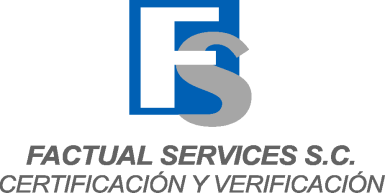 FORMATO DE DATOS PARA APERTURA DEL CONTRATOFavor de proporcionar TODOS los siguientes datos para elaborar su contrato y revisarlos contra los documentos legales ya que así aparecerán en su contrato y certificados. El formato se utiliza para apertura de contrato o para cambios en algún(os) rubro(s). Favor de indicar para que tramite se solicita. Fecha de elaboración:_________________Nombre:___________________________________(Nombre de la persona por parte del cliente que elabora el formato)Nota: Los marcados con * son los únicos necesarios para persona física, para persona moral se requieren todos los documentosMarzo, 2018CONTRATO DE APERTURAMODIFICACIONESRazón Social:PERSONAL AUTORIZADO.PERSONAL AUTORIZADO.PERSONAL AUTORIZADO.PERSONAL AUTORIZADO.PERSONAL AUTORIZADO.PERSONAL AUTORIZADO.Nombre de Tramitador: Son las personas que podrán ingresar trámites y a las que se les enviará la información relacionada a sus certificados y al proceso de certificación.*Mencionar El tipo de identificación oficial presentada por los tramitadores (Credencial para votar, Pasaporte, Otro)**En caso de solicitar modificación de los tramitadores en contrato, mencionar el tipo de modificación ALTA, BAJA o MODIFICACIÓNNombre de Tramitador: Son las personas que podrán ingresar trámites y a las que se les enviará la información relacionada a sus certificados y al proceso de certificación.*Mencionar El tipo de identificación oficial presentada por los tramitadores (Credencial para votar, Pasaporte, Otro)**En caso de solicitar modificación de los tramitadores en contrato, mencionar el tipo de modificación ALTA, BAJA o MODIFICACIÓNNombre de Tramitador: Son las personas que podrán ingresar trámites y a las que se les enviará la información relacionada a sus certificados y al proceso de certificación.*Mencionar El tipo de identificación oficial presentada por los tramitadores (Credencial para votar, Pasaporte, Otro)**En caso de solicitar modificación de los tramitadores en contrato, mencionar el tipo de modificación ALTA, BAJA o MODIFICACIÓNNombre de Tramitador: Son las personas que podrán ingresar trámites y a las que se les enviará la información relacionada a sus certificados y al proceso de certificación.*Mencionar El tipo de identificación oficial presentada por los tramitadores (Credencial para votar, Pasaporte, Otro)**En caso de solicitar modificación de los tramitadores en contrato, mencionar el tipo de modificación ALTA, BAJA o MODIFICACIÓNNombre de Tramitador: Son las personas que podrán ingresar trámites y a las que se les enviará la información relacionada a sus certificados y al proceso de certificación.*Mencionar El tipo de identificación oficial presentada por los tramitadores (Credencial para votar, Pasaporte, Otro)**En caso de solicitar modificación de los tramitadores en contrato, mencionar el tipo de modificación ALTA, BAJA o MODIFICACIÓNNombre de Tramitador: Son las personas que podrán ingresar trámites y a las que se les enviará la información relacionada a sus certificados y al proceso de certificación.*Mencionar El tipo de identificación oficial presentada por los tramitadores (Credencial para votar, Pasaporte, Otro)**En caso de solicitar modificación de los tramitadores en contrato, mencionar el tipo de modificación ALTA, BAJA o MODIFICACIÓNFACTURACIÓN. En caso de que no sean los mismos del contrato favor de anotar los datos fiscales:        (Agregar copia del RFC)FACTURACIÓN. En caso de que no sean los mismos del contrato favor de anotar los datos fiscales:        (Agregar copia del RFC)FACTURACIÓN. En caso de que no sean los mismos del contrato favor de anotar los datos fiscales:        (Agregar copia del RFC)FACTURACIÓN. En caso de que no sean los mismos del contrato favor de anotar los datos fiscales:        (Agregar copia del RFC)FACTURACIÓN. En caso de que no sean los mismos del contrato favor de anotar los datos fiscales:        (Agregar copia del RFC)FACTURACIÓN. En caso de que no sean los mismos del contrato favor de anotar los datos fiscales:        (Agregar copia del RFC)Uso del CFDI:Forma de Pago:Método de Pago:Condiciones de Pago:No. De cuenta clabe (18 dígitos):No. De cuenta clabe (18 dígitos):No. De cuenta clabe (18 dígitos):Nombre del Banco:Envío de facturas a:Correo electrónicoTeléfono:   Responsable de pago:Responsable de pago:Responsable de pago:ENTREGA DECERTIFICADOS FÍSICOS:  ENTREGA DECERTIFICADOS FÍSICOS:  ENTREGA DECERTIFICADOS FÍSICOS:  ENTREGA DECERTIFICADOS FÍSICOS:  ENTREGA DECERTIFICADOS FÍSICOS:  ENTREGA DECERTIFICADOS FÍSICOS:  En oficinas de Factual Services       En oficinas de Factual Services       En oficinas de Factual Services        Envío a la dirección:Nombre del ResponsableNombre del ResponsableNombre del ResponsableATENCIÓN DE SEGUIMIENTOS: (No aplica para serviciosHecho en México)ATENCIÓN DE SEGUIMIENTOS: (No aplica para serviciosHecho en México)ATENCIÓN DE SEGUIMIENTOS: (No aplica para serviciosHecho en México)ATENCIÓN DE SEGUIMIENTOS: (No aplica para serviciosHecho en México)ATENCIÓN DE SEGUIMIENTOS: (No aplica para serviciosHecho en México)ATENCIÓN DE SEGUIMIENTOS: (No aplica para serviciosHecho en México)Nombre del responsable: Nombre del responsable: Dirección de visita:Dirección de visita:Dirección de bodega 1: Dirección de bodega 1: Dirección de bodega 2: Dirección de bodega 2: Dirección de bodega 3:Dirección de bodega 3:Favor de proporcionar copia simple de los siguientes documentos, pueden ser enviados por correo electrónico:Acta ConstitutivaPoder notarial del representante legalIdentificación oficial del representante legal*Identificación oficial de los tramitadores autorizados*Registro Federal de Contribuyentes de la empresa*